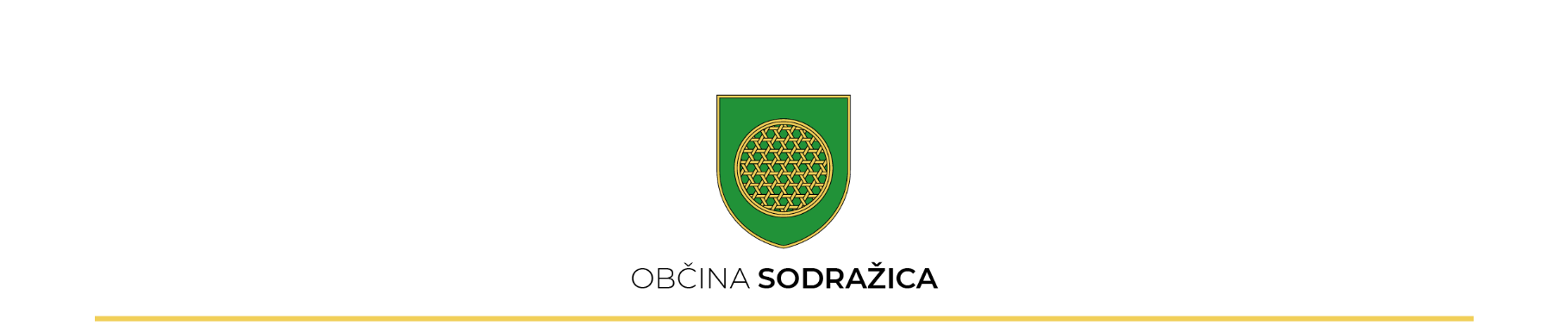 JAVNI RAZPISza POKROVITELJSTVOObčine Sodražica za leto 2024R A Z P I S N A     D O K U M E N T A C I J AFebruar, 2024NAVODILO ZA IZDELAVO PONUDBEJavni razpis za pokroviteljstvo Občine Sodražica za leto 2024 se izvaja v skladu z določili Pravilnika o dodelitvi proračunskih sredstev za namen pokroviteljstva v Občini Sodražica (Ur. l. RS, št. 16/2015).Ponudnik mora ponudbo izdelati v slovenskem jeziku. Ponudbene cene in finančni načrt morajo biti v celoti prikazane v evrih (EUR).Ponudbe morajo biti podane na ustreznih prijavnih obrazcih iz razpisne dokumentacije. Kjer ponudnik prilaga prilogo, mora biti ta jasno označena, za kakšen namen se prilaga. Prijavni obrazci morajo biti s strani ponudnika podpisani in žigosani, kjer je to označeno. Seznam elementov, ki jih mora predložiti ponudnik, da bo ponudba veljavna:Obrazec 1 - PODATKI O PRIJAVITELJUZahtevane podatke izpolnijo vsi prijavitelji, ki kandidirajo na razpis. Obrazec 2 - IZJAVA PRIJAVITELJA ZA DOKAZOVANJE IZPOLNJEVANJA POGOJEV Ustrezno izjavo obkrožijo vsi ponudniki, ki kandidirajo na razpis. Obrazec 3 - OVREDNOTENJE PROJEKTA PRIJAVITELJAZahtevane podatke izpolnijo vsi prijavitelji, ki kandidirajo na razpis. Obrazec 4 - OSNUTEK POGODBE O SOFINANCIRANJU SPONZORSTVA OBČINE SODRAŽICA ZA LETO 2024Dopolnijo in podpišejo vsi prijavitelji.Razpisno dokumentacijo in dodatne informacije v zvezi z javnim razpisom lahko ponudniki dobijo na Občini Sodražica, Trg 25. maja 3, 1317 Sodražica, na telefonski št. 83 66 075 pri Petri Marn, ali na e-naslov: obcina@sodrazica.siPonudniki lahko zahtevajo dodatna pojasnila v zvezi z javnim razpisom oz. razpisno dokumentacijo vse do zaključka roka za prijavo.Upoštevane bodo vse pisne prijave na originalnih obrazcih, ki bodo prispele na sedež Občine Sodražica. Prijave morajo biti oddane v zaprtih ovojnicah, v zgornjem levem kotu mora biti napisan naslov pošiljatelja, v spodnjem desnem kotu pa naslov: , Trg 25. maja 3, 1317 Sodražica in pripis »NE ODPIRAJ! - POKROVITELJSTVO 2024«.Prvi razpis je odprt do 31. 08. 2024 oz. do porabe sredstev. Odpiranje vlog bo potekalo na podlagi prispelih vlog, predvidoma vsak prvi in tretji torek v mesecu. Naročnik bo štel kot veljavne le tiste ponudbe, ki bodo sestavljene v skladu s pogoji iz tega razpisa. Nepopolne vloge bo možno dopolniti v roku 15 dni po prejemu obvestila komisije, v kolikor vloga ne bo dopolnjena, bo izločena iz nadaljnje obravnave.Komisija bo zbrala, obdelala in pripravila predlog izbora projektov in predlog delitve razpoložljivih sredstev, ki se dejavnosti zagotavljajo iz proračuna občine. Končni izbor in predlog delitve razpoložljivih sredstev bo potrdil župan s sklepom.  Ponudbe bodo vrednotene na podlagi pravilnika. Navedeni pravilnik je sestavni del razpisne dokumentacije. S podpisom pogodbe se ponudnik zavezuje, da bo o izvedbi sofinanciranih projektov upravičenec v pogodbenem roku občinski upravi predložiti:– poročilo o izvedbi in o ustreznem obveščanju javnosti o pokroviteljstvu,– dokazila o namenski porabi sredstev pridobljenih na podlagi javnega razpisa.Izbrani ponudnik bo moral v 30. dneh po pravnomočnosti sklepa o izbiri pristopiti k podpisu pogodbe. V kolikor se v tem času ne bo odzval, se bo štelo, da je odstopil od ponudbe.     								    obr. 1NAZIV PRIJAVITELJA: ______________________________________________ NASLOV (SEDEŽ): _________________________________________________ DAVČNA ŠT.: ____________________ ZAVEZANEC ZA DDV: 	DA 	NEMATIČNA ŠT.: ____________________ ŠT. TRANSAKCIJSKEGA RAČUNA: ___________________________________ KONTAKTNA OSEBA: _________________________ TEL.:________________ E-NASLOV: ______________________  SPLETNA STRAN: ________________ORGANIZACIJSKA OBLIKA: _________________________________________                                                                        (DRUŠTVO, KLUB, NEPROFITNA ORG. …) DATUM: __________________           ŽIG IN PODPIS: _______________________						  		     obr. 2IZJAVA PRIJAVITELJA ZA DOKAZOVANJE IZPOLNJEVANJA POGOJEVIzjavljamo, da kot prijavitelj izpolnjujem/-o pogoje za upravičenca v skladu z določbami Pravilnika o dodelitvi sredstev za namen pokroviteljstva Občine Sodražica (Ur. l. RS, št. 16/2015), s tem da:(Ustrezno obkroži:)sem fizična oz. pravna oseba s stalnim prebivališčem oz. sedežem v Občini Sodražica;sem fizična oz. pravna oseba s stalnim prebivališčem oz. sedežem v drugi občini, projekt pa se organizira na območju Občine Sodražica; sem fizična oz. pravna oseba s stalnim prebivališčem oz. sedežem v drugi občini, projekt pa se organizira izven Občine Sodražica, saj je pomemben za Občino Sodražica ali za širšo skupnost.								    obr. 3OVREDNOTENJE PROJEKTA PRIJAVITELJAIme projekta: ________________________________________________________Ime osebe, odgovorne za izvedbo projekta: ________________________________Kraj izvedbe projekta: Opis vsebine in program projekta:Projekt je namenjen (ustrezno obkroži): izključno članom prijavitelja (v kolikor je prijavitelj pravna oseba), projekt je zaprtega tipa (udeleženci bodo predvsem osebno vabljeni posamezniki), projekt je odprtega tipa in se ga udeležijo lahko vsi zainteresirani občani Občine SodražicaPredvideno število udeležencev:Časovno opredelite trajanje projektaFinančna konstrukcija projektaOcenjena skupna vrednost projekta znaša: _______________________ EURViri financiranja projektaStruktura stroškov projekta 								    obr. 4OSNUTEK POGODBE O SOFINANCIRANJU POKROVITELJSTVA OBČINE SODRAŽICA ZA LETO 2024, Trg 25. maja 3, 1317 Sodražica, matična št.: 1358154000, davčna št.: SI97149667, ki jo zastopa župan mag. Blaž Milavec (v nadaljevanju: sofinancer)in_____________________________________, ki ga za zastopa ____________________________________________(v nadaljevanju izvajalec)skleneta naslednjoP O G O D B OO POKROVITELJSTVU OBČINE SODRAŽICA ZA LETO 20241. členPogodbeni strani ugotavljata, da:- je sofinancer v skladu s Pravilnikom o dodelitvi proračunskih sredstev za namen pokroviteljstva v Občini Sodražica (Ur. l. RS, št. 16/2015) objavil javni razpis za pokroviteljstvo Občine Sodražica za leto 2024, - ima sofinancer za pokroviteljstvo zagotovljena finančna sredstva v proračunu Občine Sodražica za leto 2024 na proračunski postavki 412009 - Tekoči transferi nepridobitnim organizacijam in ustanovam - POKROVITELJSTVO, - je izvajalec dne _______ podal prijavo na javni razpis, v kateri je vsebinsko opredelil projekt in prikazal predvideno finančno konstrukcijo projekta,- da so bila izvajalcu s sklepom, št. __________, z dne _____________, odobrena sredstva iz proračuna Občine Sodražica za namene izvedbe prijavljenega projekta.2. člen S to pogodbo se sofinancer zavezuje k sofinanciranju, izvajalec pa k izvedbi naslednjega projekta: ____________________________________________________________________.3. členSofinancer se zavezuje izvajalcu zagotoviti sredstva iz proračuna Občine Sodražica za izvedbo projekta, opredeljene v 2. členu te pogodbe, v skupni višini ___________ EUR v bruto znesku.Sofinancer bo finančna sredstva izvajalcu nakazal v enkratnem znesku, v 30-ih dneh po sklenitvi pogodbe, na transakcijski račun izvajalca, št. TRR: _________________________, odprt pri banki _______________________.4. členIzvajalec se zavezuje, da bo projekt, naveden v 2. členu te pogodbe v celoti izvedel najkasneje do 31. 12. 2024 in da bo finančna sredstva v celoti porabil v letu 2024 in izključno za namen, za katerega so mu bila podeljena, zakonito in gospodarno.Izvajalec se zavezuje, da bo sofinancerju najkasneje v 15 dneh od dneva izvedbe oz. zaključka izvedenega projekta predložil poročilo o ustreznem obveščanju javnosti o pokroviteljstvu Občine Sodražica, vsebinsko in finančno poročilo o izvedenem projektu, ki mora odražati dejansko stanje aktivnosti, za katero je prejel finančna sredstva, zajemati podroben vsebinski opis izvedenega projekta, natančen pregled na razpolaganjem s finančnimi sredstvi ter dokazila o nastanku sofinanciranih stroškov pri izvedbi projekta.V primeru, da izvajalec ne more upravičiti stroškov v višini prejetih finančnih sredstev oziroma v primeru, da ne predloži vseh dokazil, sme sofinancer zahtevati vračilo neporabljenih finančnih sredstev.Če izvajalec v roku ne predloži o ustreznega poročila o obveščanju javnosti, vsebinskega in finančnega poročila o izvedeni aktivnosti in ne predloži vseh zahtevanih dokazil, je dolžan sofinancerju povrniti vsa nakazana finančna sredstva skupaj z zakonitimi zamudnimi obrestmi od dneva nakazila sredstev do dneva vračila na račun Občine Sodražica. 5. člen Izvajalec je dolžan pri vseh javnih naznanilih v zvezi z aktivnostjo na vidnem mestu označiti, da izvedbo projekta sofinancira Občina Sodražica.členIzvajalec je dolžan v svojih promocijskih gradivih na primeren način predstavljati Občino Sodražica in na pobudo naročnika brezplačno sodelovati na občinskih prireditvah.člen Izvajalec je dolžan v času veljavnosti te pogodbe takoj pisno obvestiti sofinancerja, če nastopijo okoliščine, ki utegnejo vplivati na vsebinsko ali časovno izvedbo aktivnosti ter predlagati ustrezno spremembo oz. dopolnitev pogodbe. Vse spremembe in dopolnitve te pogodbe se dogovorijo v pisnem dodatku k tej pogodbi.člen Pogodbeni stranki sta zavezani k dolžnemu ravnanju glede preprečevanja korupcije, pri čemer izrecno veljajo določbe prvega odstavka 14. člena Zakona o integriteti in preprečevanju korupcije (ZintPK, Uradni list RS, št. 69/2011-UPB2), da je pogodba nična, če kdo v imenu ali na račun druge pogodbene stranke, predstavniku ali posredniku organa ali organizacije iz javnega sektorja obljubi, ponudi ali da kakšno nedovoljeno korist za:–	pridobitev posla ali–	za sklenitev posla pod ugodnejšimi pogoji ali–	za opustitev dolžnega nadzora nad izvajanjem pogodbenih obveznosti aliza drugo ravnanje ali opustitev, s katerim je organu ali organizaciji iz javnega sektorja povzročena škoda ali je omogočena pridobitev nedovoljene koristi predstavniku organa, posredniku organa ali organizacije iz javnega sektorja, drugi pogodbeni stranki ali njenemu predstavniku, zastopniku, posredniku.9. člen Za izvedbo pogodbe je s strani občine zadolžena Petra Marn, s strani izvajalca pa _______________.10. členPogodbeni stranki sta soglasni, da se bosta obveščali o vseh dejstvih, ki so pomembna za izvajanje te pogodbe. 11. členPogodbeni stranki sta soglasni, da bosta morebitne spore reševali sporazumno, v nasprotnem primeru bo spore reševalo stvarno in krajevno pristojno sodišče.12. členTa pogodba je sestavljena v treh enakih izvodih, od katerih prejme sofinancer dva izvoda, izvajalec pa enega in prične veljati, ko jo podpišeta obe pogodbeni stranki. Datum: Številka: 419-3/24Izvajalec:                                                                                   		Sofinancer:____________________________				          ___________________________				        Župan mag. Blaž MilavecNa podlagi  29. člena Zakona o lokalni samoupravi (Uradni list RS, št. 94/07 – uradno prečiščeno besedilo, 76/08, 79/09, 51/10, 40/12),  7. člena Zakona o javnih financah (Uradni list RS, št. 11/11 – UPB4, 14/13, 101/13) ter 15. člena Statuta Občine Sodražica (Ur. l. RS št. 32/11) je Občinski svet Občine Sodražica na 3. redni seji dne 25.2.2015 sprejelP R A V I L N I K o dodelitvi proračunskih sredstev za namen pokroviteljstva v Občini Sodražica1. členTa pravilnik določa postopek in kriterije za dodelitev sredstev, zagotovljenih v proračunskih postavkah pokroviteljstva ter prireditve in proslave proračuna Občine Sodražica (v nadaljevanju: občina).2. členObčina je lahko pokrovitelj prireditev, dogodkov, potovanj oziroma ekskurzij, različnih dejavnosti, priprav in izdaj knjig ali drugih publikacij oziroma zvočnih ali slikovnih posnetkov, priprav in izdelav snovnih ali nesnovnih stvari ali izvedb drugih projektov (v nadaljevanju: projekti), ki so v organizaciji fizičnih ali pravnih oseb na različnih nivojih. Sredstva iz prvega člena tega pravilnika se namenjajo za sofinanciranje projektov: ki promovirajo občino, njene prebivalce in kraje oziroma širijo njene razvojne potenciale; ki utrjujejo in promovirajo pozitivne vrednote (demokratične vrednote, človekove pravice, in druga temeljna načela, zapisana v statutu občine in Ustavi Republike Slovenije ter prispevajo k vzpodbujanju medčloveškega sožitja in dialoga in k ohranjanju naše naravne, kulturne, verske in narodnostne dediščine ter izročila); ki so socialne, izobraževalne, kulturne, glasbene, umetniške, turistične, športne, humanitarne, veteranske in podobne narave; ki vzpodbujajo prostovoljstvo in udeleževanje v skupinah samopomoči oziroma organiziranega sistema zaščite in varstva narave, ljudi in premoženja oziroma izobraževanja in usposabljanja na teh področjih; ki so neposredno vezana na gostovanje skupin s sosednih krajev in drugod iz Slovenije ter iz tujine, zlasti še na dejavnost slovenskih zamejskih in zdomskih društev; ki so neposredno vezana na medobčinsko, medregijsko in mednarodno sodelovanje; ki jih organizirajo mladi ali so namenjene mladim; ki utrjujejo spoznavanje, sodelovanje in druženje med družbeno aktivnimi občani;ki so neposredno namenjena plačilu stroškov sprejema in pogostitve ob pomembnejših jubilejih, obiskih in drugih priložnosti oziroma pomoč pri tem. Projekti, ki se sofinancirajo iz proračuna občine po drugih razpisih, ne morejo pridobiti sredstev po tem pravilniku. 3. členUpravičencem se lahko po namenu dodelijo finančna sredstva največ: 300 evrov za sofinanciranje manjših projektov; 600 evrov za sofinanciranje srednje velikih projektov; 1.000 evrov za sofinanciranje velikih projektov, ki so za občino še posebej pomembni, na podlagi odločitve župana.Posamezni projekt se uvrsti v eno izmed skupin, ki so navedene v prejšnjem odstavku na podlagi s strani upravičenca izkazane ocenjene vrednosti projekta, in sicer sodijo projekti v vrednosti:do 3.000 evrov med manjše projekte,do 6.000 evrov med srednje velike projekte in 6.000 evrov in več med velike projekte.Komisija lahko uvrsti posamezni projekt tudi drugače kot je navedeno v prejšnjem stavku glede na pomembnost za občino oziroma družbeno življenje, zahtevnost, obseg udeleženih oseb, višino potrebnih finančnih sredstev in na promocijski učinek.O odobritvi vlog iz prvega odstavka tega člena, ki presegajo zaprošena sredstva 1.000 evrov in ki so po mnenju komisije tudi utemeljena, na njen predlog odloča Občinski svet Občine Sodražica s sklepom. Občinski svet Občine Sodražica odloči tudi v okviru katere postavke se zagotovijo odobrena sredstva. 4. členUpravičenci dodelitve proračunskih sredstev po tem pravilniku so: fizične in pravne osebe s stalnim prebivališčem oziroma sedežem v občini; fizične in pravne osebe s stalnim prebivališčem oziroma sedežem v drugi občini, če projekt organizirajo na območju občine; fizične in pravne osebe s stalnim prebivališčem oziroma sedežem v drugi občini, če je njihov projekt, ki je organiziran izven občine, pomemben za občino ali za širšo skupnost.Posamezna fizična ali pravna oseba je praviloma v okviru istega razpisa le enkrat upravičena do proračunskih sredstev po tem pravilniku. 5. členObčina dvakrat letno objavi javni razpis za dodelitev proračunskih sredstev po tem pravilniku, s katerim določi pogoje in postopke ter vsebino vloge za dodelitev sredstev. Za dodelitev proračunskih sredstev prosilec zaprosi s pisno vlogo, ki jo naslovi na Občino Sodražica, Trg 25. maja 3, 1317 Sodražica. Če vloga ob vložitvi ni popolna se prosilca pozove, naj vlogo v roku 15 dni dopolni. Če tega ne stori oziroma je vloga kljub dopolnitvi še vedno nepopolna, se vloga s sklepom zavrže. 6. členVse popolne vloge obravnava Komisija za dodeljevanje proračunskih sredstev za namen pokroviteljstva v občini (v nadaljevanju: komisija). Komisijo imenuje župan. Sestavljajo jo predsednik in dva člana. Komisija je imenovana za obdobje mandata občinskega sveta.7. členKomisija pri odločanju o oblikovanju predloga o sofinanciranju upošteva predvsem:pomen projekta za občino oz. občane občine Sodražica,cilje ter namene projekta, ki so jasno opredeljeni,promocijski učinek za občino,tradicionalnost,inovativnost in izvirnost (programi in projekti neposredno ne posnemajo že izvedenih programov in projektov ter vsebujejo drugačen pristop),kakovost in izvedljivost projekta,medobčinski, medregijski in mednarodni pomen podprtega projekta ter vzajemnost,organizacijsko, strokovno in finančno zahtevnost projekta,sorazmernost s sofinanciranjem primerljivih projektov,vključenost občanov oz. druge zainteresirane javnosti v projekt ,dosedanje sodelovanje prijaviteljev pri drugih aktivnostih, katerih (so)organizator je občina.O dodelitvi sredstev odloči župan s sklepom na podlagi predloga komisije. Odločitev župana je dokončna. 8. členNe glede na določbe 2.,  4. člena tega Pravilnika, je občina lahko pokrovitelj tudi društvu oz. klubu, ki goji kakovostni oz. vrhunski šport in tekmuje v različnih starostnih kategorijah na državnem nivoju ter tekmuje v . 2. državni ligi, izvaja treninge za vse osnovnošolske starostne kategorije v Športni dvorani Sodražica in organizira tekme državne lige v Športni dvorani Sodražica. Iz sredstev pokroviteljstva tega člena se krijejo stroški uporabe Športne dvorane Sodražica za primarno panogo, ki jo društvo oz. klub goji, in sicer za redne treninge svojih članov ter za organizacijo in izvedbo tekmovanj za katere društvo oz. klub ne zaračunava startnin oz. pristopnin.Sredstva se odobrijo iz posebne proračunske postavke Pokroviteljstvo šport, na podlagi predloženih dokazil o izpolnjevanju pogojev.9. členS pridobitelji sredstev iz proračuna se sklene pogodba, s katero se upravičenec zaveže, da bo projekt izvedel skrbno in skladno s prijavo. Upravičenec je dolžan na ustrezen način v okviru projekta obveščati javnost o pokroviteljstvu občine. V roku 30 dni od vročitve sklepa in podpisane pogodbe, se izvede nakazilo proračunskih sredstev na transakcijski račun oziroma osebni račun upravičenca, razen, če v pogodbi ni določeno drugače.10. členO izvedbi sofinanciranih projektov morajo upravičenci v pogodbenem roku občinski upravi predložiti:– poročilo o izvedbi in o ustreznem obveščanju javnosti o pokroviteljstvu,– dokazila o namenski porabi sredstev pridobljenih na podlagi javnega razpisa.11. členDodeljena proračunska sredstva se lahko porabijo samo za namen, za katerega so dodeljena. V primeru, da sredstva niso bila uporabljena za namen, za katerega so bila dodeljena ali če upravičenec ne izpolni obveznosti iz 10. člena tega pravilnika, lahko občina zahteva vrnitev le-teh skupaj z zamudnimi obresti.členTa pravilnik začne veljati naslednji dan po objavi v Uradnem listu Republike Slovenije.Št. 410-14/14Sodražica, 25.2.2015                                                                                                          Župan Občine SodražicaBlaž Milavec l.r.PODATKI O PRIJAVITELJUSredstva prijavitelja EURDonacije fizičnih oz. pravnih osebEURPrispevki uporabnikovEURPričakovana sredstva tega razpisa EURSkupaj EURAdministrativni stroški(avtorske pogodbe, stroški telefona, poštnih storitev, pisarniškega materiala, oglaševanje, stroški prevoza…)EURStroški izvajalcev(lektoriranje, povezovanje programa, stroški prevoza, stroški hrane…)EURStroški najema prostora (najem prostora, najem tehničnih sredstev…)EURDrugi stroški:- - - EUR EUREURSkupajEUR